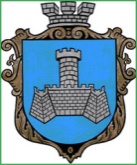 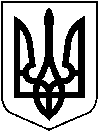 УКРАЇНАХМІЛЬНИЦЬКА МІСЬКА РАДАВінницької областіВИКОНАВЧИЙ КОМІТЕТР І Ш Е Н Н Я«12» березня 2021р.                                                                            №145       м. ХмільникПро  організацію безкоштовногохарчування учнів  5-11 класів у закладах загальної середньої освіти Хмільницької  міської територіальної громадиВраховуючи Порядок організації харчування в закладах освіти Хмільницької міської   територіальної громади у новій редакції, затверджений  59 сесією міської ради 7 скликання від 14.01.2019 року №1885(зі змінами), розглянувши лист Управління освіти, молоді та спорту Хмільницької міської ради від  23.01.2021  № 01-14/334, керуючись  ст.ст. 32, 59  Закону України «Про місцеве самоврядування в Україні»,  виконавчий комітет міської радиВИРІШИВ:Дозволити Управлінню освіти, молоді та спорту Хмільницької    міської ради   (Коведа Г.І.)   організувати   до   кінця   2020 – 2021  н. р.   безкоштовне    харчування у закладах   загальної середньої   освіти Хмільницької  міської   територіальної   громади  учнів 5-11 класів  із  сімей,   які перебувають  у  складних   матеріально-побутових   умовах,   у   межах   коштів,  виділених  на    харчування, згідно списку (Додаток 1) .Витрати на харчування проводити в межах кошторисних призначень КПКВКМБ 0611021 «Надання загальної середньої освіти закладами загальної середньої освіти » КЕКВ 2230 «Продукти харчування».Контроль за виконанням цього рішення  покласти на заступника  міського голови  з питань діяльності виконавчих органів міської ради  Сташка А.В., супровід виконання доручити начальнику Управління освіти, молоді та спорту Хмільницької  міської ради Коведі Г.І.            Міський голова                                                                         М.В. ЮрчишинДодаток 1до рішення виконкомуХмільницької міської ради  №145від «12» березня  2021 року Список учнів закладів загальної середньої освіти  Хмільницької  міської  територіальної громади  для безкоштовного харчування Керуючий справами виконкому                                          С.П. Маташ№П.І.П.КласШкола1Бублик Оксана Іванівна5Комунальний заклад «Великомитницький заклад загальної середньої освіти І-ІІІ ступенів» Хмільницької міської ради2Кулик Катерина Сергіївна5Комунальний заклад «Великомитницький заклад загальної середньої освіти І-ІІІ ступенів» Хмільницької міської ради3Підковенко Настя Сергіївна7Комунальний заклад «Великомитницький заклад загальної середньої освіти І-ІІІ ступенів» Хмільницької міської ради4Вознюк Вікторія Валентинівна9Комунальний заклад «Великомитницький заклад загальної середньої освіти І-ІІІ ступенів» Хмільницької міської ради5Швидюк Аліса Сергіївна11Комунальний заклад «Порицький заклад загальної середньої освіти І-ІІІ ступенів» Хмільницької міської ради6Швидюк Андрій Сергійович5Комунальний заклад «Порицький заклад загальної середньої освіти І-ІІІ ступенів» Хмільницької міської ради7Швидюк Олег Сергійович9Комунальний заклад «Порицький заклад загальної середньої освіти І-ІІІ ступенів» Хмільницької міської ради8Рехлецька  Ілона Миколаївна8Комунальний заклад «Порицький заклад загальної середньої освіти І-ІІІ ступенів» Хмільницької міської ради9Рехлецька  Валерія Миколаївна7Комунальний заклад «Порицький заклад загальної середньої освіти І-ІІІ ступенів» Хмільницької міської ради10Усенкова Маріна Володимирівна5Комунальний заклад «Куманівецький заклад загальної середньої освіти І-ІІ ступенів» Хмільницької міської ради11Сінельников Сергій Григорович7Комунальний заклад «Куманівецький заклад загальної середньої освіти І-ІІ ступенів» Хмільницької міської ради12Усенков Микола Володимирович7Комунальний заклад «Куманівецький заклад загальної середньої освіти І-ІІ ступенів» Хмільницької міської ради13Басараб Микола Миколайович 9Комунальний заклад «Куманівецький заклад загальної середньої освіти І-ІІ ступенів» Хмільницької міської ради14 Святенко Андрій Геннадійович9Комунальний заклад «Куманівецький заклад загальної середньої освіти І-ІІ ступенів» Хмільницької міської ради15Усенков Андрій Володимирович9Комунальний заклад «Куманівецький заклад загальної середньої освіти І-ІІ ступенів» Хмільницької міської ради16Сергієнко Сергій Романович5Комунальний заклад «Філіопільський заклад загальної середньої освіти І-ІІ ступенів» Хмільницької міської ради17Сергієнко Віталій Романович9Комунальний заклад «Філіопільський заклад загальної середньої освіти І-ІІ ступенів» Хмільницької міської ради18Тищенко Сергій Іванович7Комунальний заклад «Філіопільський заклад загальної середньої освіти І-ІІ ступенів» Хмільницької міської ради19Тищенко Марія Іванівна9Комунальний заклад «Філіопільський заклад загальної середньої освіти І-ІІ ступенів» Хмільницької міської ради20Левчук  Костянтин Вікторович5Комунальний заклад «Білорукавський заклад загальної середньої освіти І-ІІ ступенів» Хмільницької міської ради